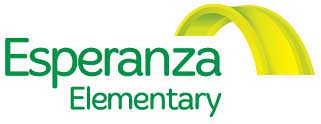 BOARD MEETING6:00 – 7:30 PM, Tuesday, August 23, 2016Esperanza School Meeting Room * 4956 W 3500 S, West Valley City, UT 84119MINUTESCall to order: Meeting began at 6:10.MEMBERS PRESENT: Steve Winitzky, Cody Case, Marty Banks, Debby Bauman, Juan Freire, Janet Christensen, Patricia Matthews, Challene NuvanMEMBERS ABSENT:  OTHERS PRESENT: Eulogio Alejandre (Esperanza Director & Principal), Brian Cates (Red Apple), Jessica Gray (Teacher Rep.)WELCOME & INTRODUCTIONS FINANCIAL REPORT – Roger Simpson/Red AppleThe financial summary through July 31st, 2016 was presented to the board.  Brian  provided detail about revenue and expenditures as the financial year just began July 1st, 2016.ACTION ITEMSReview/approve minutes from May 17, 2016 board meetingMarty moved to approve minutes / Steve second / vote in the unanimousReview/approve minutes from June 21, 2016 board meeting  Patricia moved to approve / Cody second / vote in the unanimous A motion was made to reorganize the board leadership:  Juan Freire as Chair, Marty Banks as Vice-Chair, Cody Case as Secretary, & Steve Winitzky as Financial ____Steve made the motion / Janet second / vote in the unanimousDISCUSSION/INFORMATION ITEMSDirector / Principal’s ReportEnrollment for the 2016-2017 SY is currently at 522 students.The following report was made about the SAGE scores:             Subject                        SY 14-15                SY 15-16               ELA                                10%                          15%           Math                                  9%                             20%        Science                              10.7%                          9.3%PTO report ADJOURN at 7:55ANNOUNCEMENTS:Next parent meeting – TBANext board meeting – April 19, 2015 * 6:00-7:30 PM, Esperanza Elementary School